It was an overcast day at the range, a bit muggy and warmer than usual for October, but it wasn’t raining which prompted an excellent turnout for the October Rimfire Sporter match at Sanner’s Lake.  When the smoke cleared it was Matt Reider at the top of the heap with his scoped bolt-action CZ 455 American, scoring a personal best 580-17X.   Right behind him was Jake Swierczek showing that you don’t need a scope to do well in this match, scoring an excellent 573-13X with his notch-and-post iron-sighted bolt-action CZ 452 Ultra Lux.  Greg Banta with his Nordic upper on a tried-and-true AR lower re-entered the match on the second relay and managed to tie his score on the first relay (although he nearly doubled his X-count), with a solid 538-11X being good enough for third place, just squeaking ahead of Brian Basenback and his 10/22 by one point!  See all the scores and details below.  Last match of the year is on November 13th, and the weather promises to be cool and crisp by then (finally!).  See you there!  		600 total points possible.  Ties broken by X count.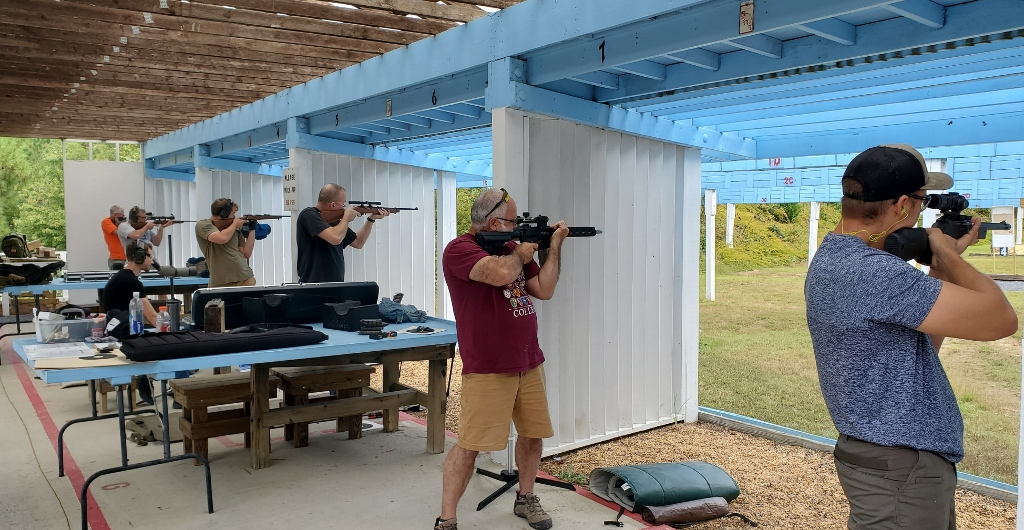 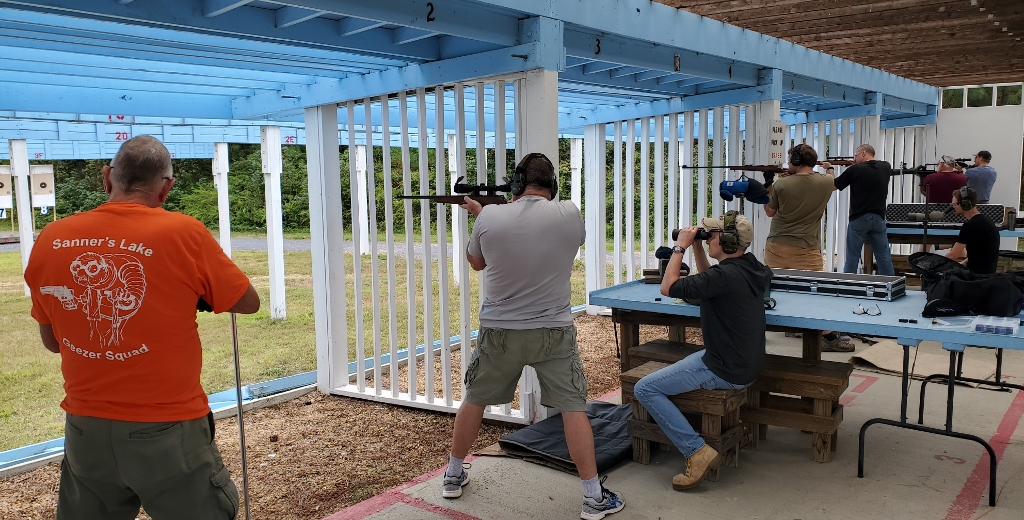 Notes on Rimfire Sporter:Stage 1 = prone slow fire, 10 shots in 10 minutes, CMP B-19 target at 50 yardsStage 2 = prone rapid fire, two strings of 5 shots in 30 seconds, CMP B-19 target at 50 yardsStage 3 = sitting or kneeling slow fire, 10 shots in 10 minutes, CMP B-19 target at 50 yardsStage 4 = sitting or kneeling rapid fire, two strings of 5 shots in 30 seconds, CMP B-19 target at 50 yardsStage 5 = standing slow fire, 10 shots in 10 minutes, CMP B-19 target at 25 yardsStage 6 = standing rapid fire, two strings of 5 shots in 30 seconds, CMP B-19 target at 25 yardsPlaceNameRifleSightsProneSlowXProneRapidXSittingSlowXSittingRapidXStandingSlowXStandingRapidXTotalX1Matt ReiderCZ 455 AmericanScope995973993942962952580172Jake SwierczekCZ 452 Ultra LuxIrons983941952942952973573133Greg Banta (reentry)Nordic 22 AR upperDot966953861840881890538114Greg BantaNordic 22 AR upperDot95188191285190189053865Bryan Basenback Tactical Solutions 10/22Scope94189089090088087053716Pat FarrarRuger 10/22Scope93088083085085077051147James Butchko IIIMossberg 715T PlinksterScope87188087179280186050758James Butchko Jr.Ruger 10/22Scope86187086281092262249479Tom ReiderCZ 455 AmericanScope8306708316107207524413